DESPACHO DE RATIFICAÇÃO.Considerando os termos da sessão de julgamento do processo realizada em 29/10/2019;Considerando a interposição de recurso pela empresa COMPANHIA DA OBRA ENGENHARIA E CONSTRUÇÕES EIRELI, inscrita no CNPJ 00.711.110/0001-61;Considerando os termos do Parecer Jurídico datado de 06/11/2019;Considerando que foram respeitados os prazos e o amplo direito de defesa e contrarrazões;Considerando por fim a decisão da Comissão de Licitações que deferiu o recurso interposto pela empresa COMPANHIA DA OBRA ENGENHARIA E CONSTRUÇÕES EIRELI, inscrita no CNPJ 00.711.110/0001-61;RATIFICO, a decisão da Comissão de Licitações com base no parecer jurídico exarado que julgou procedente o Recurso apresentado pela licitante, COMPANHIA DA OBRA ENGENHARIA E CONSTRUÇÕES EIRELI, para desclassificar a proposta da empresa GERENCONSULT GEOTÉCNICA E ENGENHARIA LTDA.Desterro do Melo, 18 de novembro de 2019.Márcia Cristina Machado AmaralPrefeita do Município de Desterro do MeloMUNICÍPIO DE DESTERRO DO MELO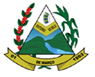 MUNICÍPIO DE DESTERRO DO MELOEDITAL DE LICITAÇÃO E ANEXOSEDITAL DE LICITAÇÃO E ANEXOSPROCESSO DE LICITAÇÃO Nº 076/2019PROCESSO DE LICITAÇÃO Nº 076/2019MODALIDADE: TOMADA DE PREÇOS Nº 03/2019TIPO: MENOR PREÇO GLOBALREGIME DE CONTRATAÇÃO: EMPREITADA GLOBAL COM FORNECIMENTO DE MATERIAL